ACTIVITES PERISCOLAIRESÀ l’attention des intervenants extérieursObjet : appel à candidatures - activités périscolaires 2018/2019								Madame, Monsieur,Cet appel à candidature pour les activités périscolaires des élèves de l’établissement, de la MS à la classe de Terminale, concerne une première période de 12 semaines qui aura lieu du 7 octobre au 24 janvier 2019 (hors vacances scolaires).  Pour mémoire, et plus que jamais d'actualité : Notre objectif est de leur faire découvrir des activités sportives, artistiques, techniques ou culturelles.Ces activités doivent se dérouler en langue française pour que celle-ci soit vraiment utilisée en situation, comme langue de communication.Leur durée est généralement limitée à une heure, mais il est envisageable de proposer des activités d'une durée de 90 minutes (pour tenir compte des temps de gestion du matériel et de continuité dans la réalisation). L'esprit des activités périscolaires doit être basé sur le plaisir de découvrir une nouvelle activité, sur le jeu et le plaisir : il ne doit pas être question d'esprit de compétition... Le "Vivre ensemble" est évidemment essentiel dans ces moments !Si vous êtes disponible et qualifié(e) pour proposer une activité, nous vous encourageons à compléter et à retourner le bulletin ci-joint, au plus tard le jeudi 13 septembre 2018. Les activités pourront se dérouler :La programmation sera établie en tenant compte de la disponibilité des salles et tiendra compte de l’emploi du temps des élèves concernés. Elle prendra aussi en compte les demandes non satisfaites des enfants ainsi qu'une nécessaire rotation des activités entre les différents niveaux de l'école primaire.Cordialement, en vous remerciant pour votre implication,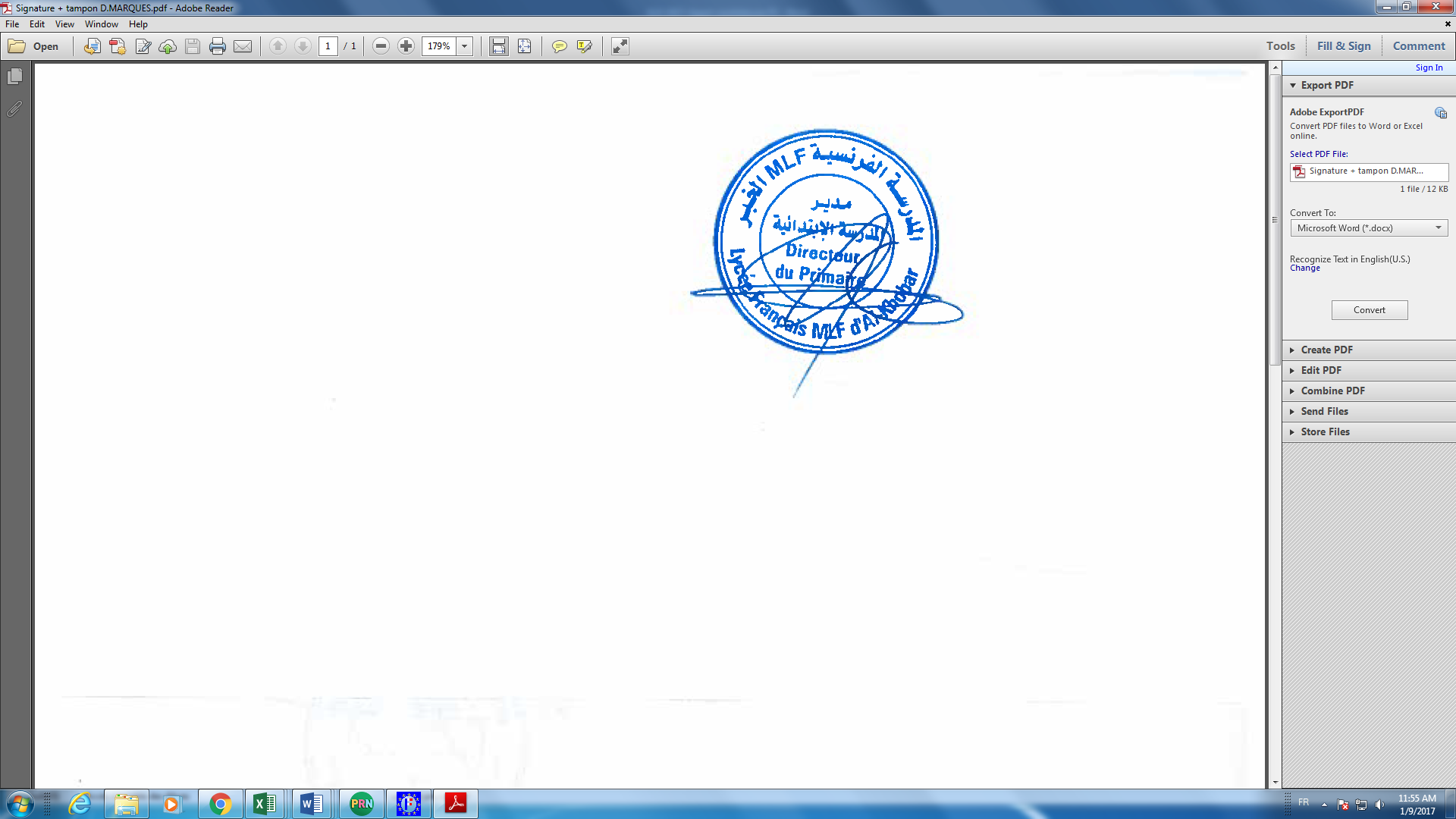 CANDIDATURE A L’ENCADREMENT D’ACTIVITÉS PERISCOLAIRESPériode 1 – 07/10/2018 – 24/01/2019 Fiche à remettre au Directeur de l’école primaire. Merci d'indiquer dans chaque case l'activité que vous souhaitez animer ainsi que le niveau concernéDate et Signature :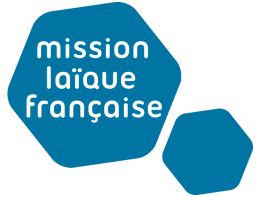 Lycée français international d’Al KhobarP.O. Box 1271- Al Khobar - 31952Arabie SaouditeTél. : (966) 13 8871216Fax. : (966) 13 8870891direction.alkhobar.lf@mlfmonde.orgwww.lyceefrancaiskhobar.comAl Khobar, le 06/09/2018Classes maternellesTous les jours De 13h00 à 14h00Classes élémentairesDimanche / Lundi MercrediDe 14h00 à 15h00Classes élémentairesMardi / JeudiDe 13h00 à 15h00Collège et lycéeSelon emploi du temps des classesJusqu'à 16h00Mercredi de 17h30 à 19h00 (activités sportives)Davy MARQUESDirecteur de l’école primaireNOM :PRENOM :TEL PORTABLE :@ :Intitulé de l’activité /des activités :Descriptif de l'activité Lieu où se déroulera l’activitéBesoins matérielsEffectif maximum envisagéDurée de l’activitéElèves concernés :□  Cycle 1 (maternelle MS et GS)	 □  Collège (6ème à 3ème)□  Cycle 2 (élémentaire CP, CE1 et CE2)           □  Lycée (2nde à Terminale)□  Cycle 3 (élémentaire CM1 – CM2 – 6ème)	                                       13h00-14h0014h00-15h00Autres horaires(proposez / précisez)DimancheLundiMardiMercrediJeudi